Steps to Perform a Chemical Inventory in Your Science DepartmentSweep - Remove all chemicals from ALL classrooms and storage rooms and bring to a central location (remember to look under sinks)Categorize – place chemicals into Flinn Scientific categories on lab benchesCombine – consolidate like chemicals (place jars in trays while doing this to prevent spillage)Decide what to keep (throw away solid waste and categorize and inventory hazardous waste)Inventory chemicals to be kept (chemical name, size of container, type of container, name of manufacturer)Label shelves in storage room (using Flinn Scientific system)Place chemicals, to be kept, on shelves by compatibility and in appropriate cabinets (i.e. flammable, corrosive)Contact  solid waste district about hazardous waste disposalContact the Environmental Assistance Office with any questions.Email: Lynn.metcalf@vermont.govPhone: 802-522-0469 or 800-974-9559Website: www.eaovt.org 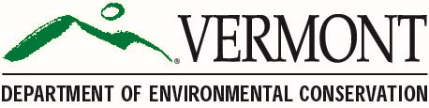 